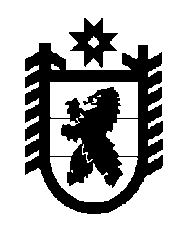 Российская Федерация Республика Карелия    РАСПОРЯЖЕНИЕГЛАВЫ РЕСПУБЛИКИ КАРЕЛИЯУтвердить состав Комиссии по защите прав потребителей при Главе Республики Карелия (далее – Комиссия), образованной Указом Главы Республики Карелия от 27 июня 2018 года № 52 «О Комиссии по защите прав потребителей при Главе Республики Карелия»:           ГлаваРеспублики Карелия                                                          А.О. Парфенчиковг. Петрозаводск22 августа 2018 года № 489-рПарфенчиков А.О.–Глава Республики Карелия, председатель КомиссииРодионов  Д.А.–заместитель Премьер-министра Правительства Республики Карелия по вопросам экономики, заместитель председателя КомиссииКотович Л.М.–временно исполняющая обязанности руководителя Управления Федеральной службы по надзору в сфере защиты прав потребителей и благополучия человека по Республике Карелия, заместитель председателя Комиссии (по согласованию)Волошина С.В.–консультант Министерства экономического развития и промышленности Республики Карелия, секретарь КомиссииБолтрушевич С.В. –начальник отдела Северо-Западного межрегионального территориального управления Федерального агентства по техническому регулированию и метрологии по Республике Карелия (по согласованию)Буренков П.В.–Министр экономического развития и промышленности Республики КарелияГрущакова Г.А.–начальник отдела Управления Федеральной антимонопольной службы по Республике Карелия (по согласованию)Дубровский М.Э.–начальник отдела Отделения – Национального банка по Республике Карелия Северо-Западного главного управления Центрального банка Российской Федерации (по согласованию)Захарова О.В.–заместитель начальника управления – начальник отдела администрации Петрозаводского городского округа (по согласованию)Кайдалов  А.А.–Министр по дорожному хозяйству, транспорту и связи Республики КарелияЛеонидова Т.В.–главный специалист Управления по туризму Республики КарелияЛесонен А.Н.–Министр культуры Республики КарелияМотина Л.Н.–начальник отдела Министерства строительства, жилищно-коммунального хозяйства и энергетики Республики КарелияПалкина О.В.–начальник управления Министерства сельского и рыбного хозяйства Республики КарелияПетров Ю.Б.–начальник отдела Министерства внутренних дел по Республике Карелия (по согласованию)Свидская Я.С.–заместитель Министра экономического развития и промышленности Республики КарелияСпиркова В.П.–заместитель начальника управления  Государственного комитета Республики Карелия по строительному, жилищному и дорожному надзоруПупышева М.А.–заместитель Председателя Государственного комитета Республики Карелия по ценам и тарифамЧеречукина Т.В.–начальник отдела Министерства экономического развития и промышленности Республики КарелияШамовнева С.С.–начальник управления Министерства образования Республики КарелияЮрчак Н.И.–временно исполняющая обязанности руководителя Территориального органа  Федеральной службы по надзору в сфере здравоохранения по Республике Карелия (по согласованию).